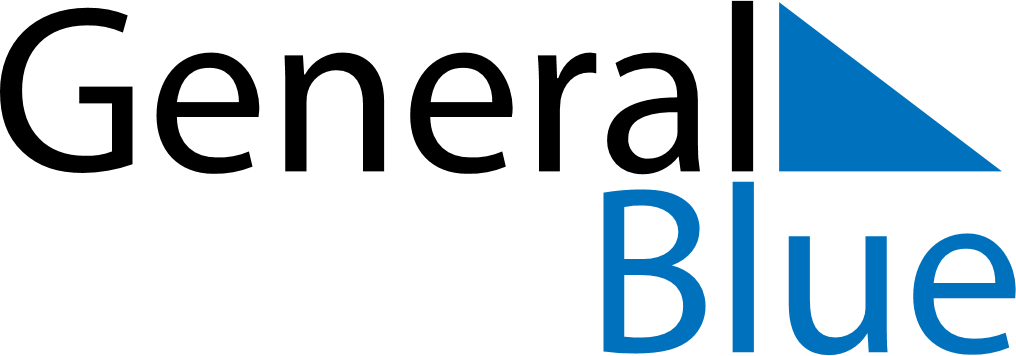 May 2024May 2024May 2024May 2024May 2024May 2024London, Ontario, CanadaLondon, Ontario, CanadaLondon, Ontario, CanadaLondon, Ontario, CanadaLondon, Ontario, CanadaLondon, Ontario, CanadaSunday Monday Tuesday Wednesday Thursday Friday Saturday 1 2 3 4 Sunrise: 6:18 AM Sunset: 8:25 PM Daylight: 14 hours and 6 minutes. Sunrise: 6:17 AM Sunset: 8:26 PM Daylight: 14 hours and 9 minutes. Sunrise: 6:15 AM Sunset: 8:27 PM Daylight: 14 hours and 11 minutes. Sunrise: 6:14 AM Sunset: 8:28 PM Daylight: 14 hours and 14 minutes. 5 6 7 8 9 10 11 Sunrise: 6:13 AM Sunset: 8:29 PM Daylight: 14 hours and 16 minutes. Sunrise: 6:12 AM Sunset: 8:31 PM Daylight: 14 hours and 19 minutes. Sunrise: 6:10 AM Sunset: 8:32 PM Daylight: 14 hours and 21 minutes. Sunrise: 6:09 AM Sunset: 8:33 PM Daylight: 14 hours and 23 minutes. Sunrise: 6:08 AM Sunset: 8:34 PM Daylight: 14 hours and 26 minutes. Sunrise: 6:07 AM Sunset: 8:35 PM Daylight: 14 hours and 28 minutes. Sunrise: 6:05 AM Sunset: 8:36 PM Daylight: 14 hours and 30 minutes. 12 13 14 15 16 17 18 Sunrise: 6:04 AM Sunset: 8:37 PM Daylight: 14 hours and 32 minutes. Sunrise: 6:03 AM Sunset: 8:38 PM Daylight: 14 hours and 35 minutes. Sunrise: 6:02 AM Sunset: 8:39 PM Daylight: 14 hours and 37 minutes. Sunrise: 6:01 AM Sunset: 8:40 PM Daylight: 14 hours and 39 minutes. Sunrise: 6:00 AM Sunset: 8:42 PM Daylight: 14 hours and 41 minutes. Sunrise: 5:59 AM Sunset: 8:43 PM Daylight: 14 hours and 43 minutes. Sunrise: 5:58 AM Sunset: 8:44 PM Daylight: 14 hours and 45 minutes. 19 20 21 22 23 24 25 Sunrise: 5:57 AM Sunset: 8:45 PM Daylight: 14 hours and 47 minutes. Sunrise: 5:56 AM Sunset: 8:46 PM Daylight: 14 hours and 49 minutes. Sunrise: 5:55 AM Sunset: 8:47 PM Daylight: 14 hours and 51 minutes. Sunrise: 5:55 AM Sunset: 8:48 PM Daylight: 14 hours and 53 minutes. Sunrise: 5:54 AM Sunset: 8:49 PM Daylight: 14 hours and 54 minutes. Sunrise: 5:53 AM Sunset: 8:50 PM Daylight: 14 hours and 56 minutes. Sunrise: 5:52 AM Sunset: 8:50 PM Daylight: 14 hours and 58 minutes. 26 27 28 29 30 31 Sunrise: 5:52 AM Sunset: 8:51 PM Daylight: 14 hours and 59 minutes. Sunrise: 5:51 AM Sunset: 8:52 PM Daylight: 15 hours and 1 minute. Sunrise: 5:50 AM Sunset: 8:53 PM Daylight: 15 hours and 2 minutes. Sunrise: 5:50 AM Sunset: 8:54 PM Daylight: 15 hours and 4 minutes. Sunrise: 5:49 AM Sunset: 8:55 PM Daylight: 15 hours and 5 minutes. Sunrise: 5:49 AM Sunset: 8:56 PM Daylight: 15 hours and 7 minutes. 